Уполномоченный по правам ребенка в Ярославской областиСборник материаловв помощь Уполномоченному по правам участников образовательного процессав образовательных учрежденияхЯрославской областиг. ЯрославльСодержаниеПредисловие1. Основы организации деятельности Уполномоченного по правам участников образовательного процесса1.1. Организационно-правовые основы деятельности Уполномоченного по правам участников образовательного процесса.1.2. Алгоритм действий Уполномоченного по правам участников образовательного процесса1.3. Схема взаимодействия Уполномоченного по правам участников образовательного процесса с органами учреждениями и организациями государственной и муниципальной власти.1.4. Схема органов и учреждений системы профилактики безнадзорности и правонарушений несовершеннолетних.1.5. Перечень документов и их образцы.1.6. Обеспечение деятельности Уполномоченного по правам участников образовательного процесса.1.7. Алгоритм составления аналитического доклада Уполномоченного по правам участников образовательного процесса.2. Правовое просвещение участников образовательного учреждения2.1. Положение о ежегодном  областном конкурсе «Дети – Творчество - Право»2.2. Примерные Положения    2.3. Рекомендации по проведению акций правовой направленности.3. Справочный материал для использования в работе Уполномоченных по правам участников образовательного процесса3.1. Права и обязанности учащихся3.2. Права, обязанности и ответственность учителя и классного руководителя 3.3. Права и обязанности родителей (законных представителей)3.4. Полезные телефоны  Основы организации деятельности Уполномоченного по правам участников образовательного процесса1.1. Организационно-правовые основы деятельности Уполномоченного по правам участников образовательного процесса      Уполномоченный по правам участников образовательного процесса вводится в структуру образовательного учреждения в целях усиления гарантий защиты прав, свобод и законных интересов участников образовательного процесса, а также восстановления их нарушенных прав.      Суть идеи школьного омбудсмена в том, что появляется человек (учащийся старших классов, взрослый), у которого две задачи: защита прав участников образовательного процесса и правовое просвещение школьников и их родителей.Он является гарантом защиты прав  и  законных интересов всех участников образовательного процесса, принимает участие в  правовом  воспитании  и  образовании  школьников   и  формировании  правового  пространства в школе.       В основе работы Уполномоченного лежит философия сотрудничества.  Что дает школе работа Уполномоченного по правам участников образовательного процесса?Ученикам:
- чувство правовой защищенности - есть человек, к которому можно пойти со своими проблемами;
- понимание, что можно и  нужно  жить по правилам, что у других людей есть тоже свои права и их нужно уважать;
- понимание, что конфликты можно и нужно разрешать мирно, договариваясь.
Учителям:
-осознание границ своих полномочий;
- возможность отстоять свои права, не вступая в открытый конфликт с администрацией.
 Родителям:
- спокойствие за детей, т.к. вероятность, что обидят или унизят уменьшается;
- при конфликтной ситуации родителям есть с кем посоветоваться, разобраться, кто прав, не вводя в конфликт в официальное русло.
Директору:
-оперативное решение конфликтных ситуаций;
- возможность решать проблемы и управлять школой, используя силу общественного мнения, что, в большинстве случаев, гораздо эффективнее. 
Школе в целом:
- изменение самой атмосферы;
- конфликты не перерастают в борьбу, возникает ощущение единой команды.
         Уполномоченный по правам участников образовательного процесса   будет способствовать предупреждению конфликтов, установлению гуманных отношений, партнерского сотрудничества и позволит всем понять необходимость соблюдения своих прав, обязанностей в семье, школе и классе.        Актуальность.         Создание правового пространства и введение Уполномоченного по правам участников образовательного процесса в образовательных учреждениях обусловлено тем, что это многофункциональная система и является наиболее сильным и неформальным регулятором реальных взаимоотношений учащихся и педагогов. Нацелен на развитие правосознания, так как первостепенное значение приобретают права личности и ее персональная ответственность, что обеспечивает необходимый опыт социализации. Эксперты утверждают, что каждое третье правонарушение в России - результат нереализованных прав в школе.          Цель.          Создание целостной системы нравственной, социальной, психологической и правовой поддержки каждого ребенка в решении сложившихся проблем. Обеспечение и защита конституционных прав и законных интересов ребенка.         Задачи.Совершенствование системы повышения уровня правовой грамотности детей и их родителей (законных представителей).Совершенствование системы мониторинга реализации конституционных прав детей и соблюдение гигиенических требований к организации образовательного процесса в образовательном учреждении.Совершенствование механизмов межведомственного взаимодействия (раннее выявление и профилактика детского и семейного неблагополучия, работа с детьми, находящимися в трудной жизненной ситуации).         Этапы.Этап реализации проекта начинается со встречи представителей Департамента образования Ярославской области и Уполномоченного по правам ребенка Ярославской области, во время которой определяются пути развития проекта, ресурсы его финансирования, ответственные за подготовку кадров и сопровождение «уполномоченных по правам участников образовательного процесса». Следующий  шаг – встреча Уполномоченного правам ребенка региона(общественных помощников Уполномоченного по правам ребенка в муниципальных образованиях), ответственного за реализацию проекта (это может быть сотрудник  обеспечивающий деятельность Уполномоченного по правам ребенка), и руководителей образовательных учреждений для разъяснения целей и задач данного проекта.  Введение всех участников образовательного процесса в тему, продолжается в течение всего учебного года, до процедуры избрания Уполномоченного по правам участников образовательного процесса.Обучение кандидатов и их работа с педагогическими и ученическими сообществами осуществляются параллельно, при поддержке и помощи руководителя проекта и Уполномоченного по правам ребенка региона.             Рекомендуемый путь.Создание совместно с заместителем директора по воспитательной работе, социальным педагогом, психологической службой и преподавателями граждановедения системы правового воспитания и просвещения среди педагогов, детей, родителей (законных представителей).В план учебно-воспитательной работы образовательного учреждения следует внести направления, связанные с повышением уровня правовой культуры и грамотности, воспитанием толерантности у всех участников образовательного процесса.  Разъяснительная работа среди учащихся, родителей и детей о целях и задачах проекта через родительские собрания, педагогические советы, тематические часы и систему правового воспитания и образования.  Обеспечение наглядности и гласности реализации проекта с помощью информационного стенда «Твои права, твои обязанности», страницы на сайте образовательного учреждения.Разъяснение прав, обязанностей и степени ответственности всех участников образовательного процесса через тематические часы, педагогические советы и внеклассные мероприятия для учащихся. Работу над «Правилами школьной жизни» следует начинать только со второго учебного полугодия.Организация и проведение совместно с психологической службой, органом ученического самоуправления социологического опроса среди учащихся с целью выявления положения дел в аспекте прав человека, мониторинга по выполнению санитарно-гигиенических требований к организации учебного процесса.  Участие в проведении мероприятий правовой направленности.Принятие локальных актов «Правила школьной жизни», Положения об Уполномоченном по правам участников образовательного процесса.  Выборы Уполномоченного по правам участников образовательного процесса.Участие в семинарах и конференциях по смежной тематике.      Поскольку нет никаких федеральных нормативных и правовых актов о школьном уполномоченном, его деятельность регулируется региональным  законодательством или локальными правовыми актами, принимаемыми на уровне школы:Основные международные документы:1. Конвенция ООН о правах ребенка ()2. Всеобщая декларация прав человека ()3. Декларация прав ребенка ()4. Всемирная декларация об обеспечении выживания, защиты и развития детей ()Основные федеральные нормативные правовые акты1. Конституция РФ от 12 декабря 1993 г.2. Гражданский Кодекс РФ от 30 ноября 1994 г. № 51-ФЗ3. Трудовой Кодекс РФ от 30 декабря 2001 г. № 197-ФЗ4. Уголовный кодекс РФ от 13 июня 1996 г. № 63-ФЗ5. Жилищный Кодекс РФ от 29 декабря 2004 г. № 188-ФЗ  6. Семейный кодекс РФ от 29 декабря 1995 г. N 223-ФЗ7. Закон РФ от 10 июля 1992г. № 3266-1 «Об образовании», Федеральный закон от 29.12.2012 N 273-ФЗ(ред. от 07.05.2013) "Об образовании в Российской Федерации"8. Федеральный закон от 24 июля .   № 124-ФЗ «Об основных гарантиях прав ребенка в Российской Федерации». 9. Федеральный закон от 2 мая . № 59-ФЗ «О порядке рассмотрения обращений граждан Российской Федерации». 10. Федеральный закон от 24 июня 1999 г. № 120-ФЗ «Об основах системы профилактики безнадзорности и правонарушений несовершеннолетних». 11. Федеральный закон от 21 декабря 1996 г. № 159-Ф3 «О дополнительных гарантиях по социальной поддержке детей-сирот и детей, оставшихся без попечения родителей». 12. Федеральный закон от 19 мая . № 81-ФЗ «О государственных пособиях гражданам, имеющим детей». 13. Типовое положение об общеобразовательном учреждении, утвержденное постановлением Правительства РФ от 19 марта . №196. ПАМЯТКАпо  организации деятельности   Уполномоченного по правам участников образовательного процесса       Уполномоченный по защите прав участников образовательного процесса   (далее — Уполномоченный) вводится в структуру органов общественного управления в целях усиления гарантий защиты прав, свобод и законных интересов участников образовательного процесса в образовательном учреждении, а также восстановления их нарушенных прав.Деятельность Уполномоченного осуществляется на общественных началах.         Кандидат на должность Уполномоченного:
Уполномоченным может быть педагогический работник: учитель, воспитатель, педагог-психолог, социальный педагог, учащийся старших классов,   родитель (законный представитель несовершеннолетнего), как участник образовательного процесса. Участник образовательного процесса, занимающий в Учреждении административную должность, не может быть избран Уполномоченным. Основные цели и задачи Уполномоченного:всемерное содействие восстановлению нарушенных прав участников образовательного процесса;оказание помощи законным представителям в регулировании детско-родительских взаимоотношений в конфликтных ситуациях, формирование у участников образовательного процесса навыков самостоятельной жизни;обеспечение взаимодействия семей, учителей, законных представителей и участников образовательного процесса по вопросам защиты их прав;содействие правовому просвещению участников образовательного процесса. Права и обязанности Уполномоченного:        Уполномоченный имеет право:посещать уроки, родительские собрания, заседания педагогического совета или иных органов самоуправленияобразовательного учреждения, совещания, проводимые руководителем образовательного учреждения;получать пояснения по спорным вопросам от всех участников образовательного процесса;проводить самостоятельно или совместно с органами самоуправления, образовательного учреждения, администрацией образовательного учреждения проверку фактов нарушения прав участников образовательного процесса;заниматься решением проблем по собственной инициативе при выявлении фактов грубых нарушений прав участников образовательного процесса;пользоваться помощью участников образовательного процесса при решении вопросов, относящихся к его компетенции;вносить рекомендации (письменные и устные) администрации, педагогическому совету, органу самоуправления образовательного учреждения, предлагать меры для разрешения конфликта;представлять свое мнение, оценки и предложения, как общего характера, так и по конкретным вопросам, по результатам изучения и обобщения информации о нарушении прав участников образовательного процесса педагогическому совету или иным органам самоуправления образовательного учреждения и администрации образовательного учреждения.	Уполномоченный обязан:содействовать разрешению конфликта путем конфиденциальных переговоров;по окончании учебного года предоставлять органу самоуправления образовательного учреждения, Уполномоченному по правам ребенка в Ярославской области отчет о своей деятельности с выводами и рекомендациями.Процедура рассмотрения Уполномоченным обращений участников образовательного процесса	Уполномоченный рассматривает обращения  участников образовательного процесса (обучающихся, педагогических работников, родителей (законных представителей несовершеннолетних)), касающиеся нарушения их прав, связанных с осуществлением образовательного процесса.	Жалоба в письменной или устной форме подается Уполномоченному в срок не позднее трех месяцев со дня нарушения права заявителя или с того дня, когда заявителю стало известно о нарушении. Обращение может подаваться как в письменной, так и в устной форме.     Уполномоченный, получив жалобу:в срок не позднее 10 рабочих дней со дня получения жалобы принимает его к рассмотрению;разъясняет заявителю о других мерах,  которые могут быть предприняты для защиты прав заявителя;обращается к администрации образовательного учреждения с ходатайством о проведении проверки по фактам выявленных нарушений;в случае необходимости обращается за разъяснениями к общественному помощнику или Уполномоченному по правам ребенка в Ярославской области или к сотрудникам его аппарата;в случае необходимости передает обращение органу или должностному лицу, к компетенции которых относится разрешение обращения по существу.Уполномоченный вправе отказать в принятии обращения к рассмотрению,  мотивированно обосновав свой отказ.О принятом решении Уполномоченный в семидневный срок уведомляет заявителя.     Взаимодействие Уполномоченного:Уполномоченный взаимодействует:       - с общественным  помощником Уполномоченного по правам ребенка  в муниципальном образовании (районе); - с государственными и муниципальными органами  управления образованием; - Уполномоченным по правам ребенка в Ярославской области; - комиссией по делам несовершеннолетних и защите их прав;       - отделами по делам несовершеннолетних органов внутренних дел;  - органами опеки и попечительства.Обеспечение деятельности Уполномоченного:Для эффективной работы Уполномоченного администрация образовательного учреждения оказывает   всемерное содействие в предоставлении на период личного приема отдельного помещения, в выдаче запрашиваемых документов и иных сведений, необходимых для осуществления деятельности в пределах его компетенции.	Администрация образовательного учреждения не вправе вмешиваться и препятствовать деятельности Уполномоченного с целью повлиять на его решение в интересах отдельного лица. Меры поддержки Уполномоченного: Для обеспечения деятельности Уполномоченного администрация образовательного учреждения вправе в установленном порядке предусмотреть возможность использования внебюджетных источников образовательного учреждения.При содействии Департамента образования Ярославской области, Уполномоченного по правам ребенка в Ярославской области и общественными организациями, содействующими правовому и гражданскому образованию, осуществляется правовое обучение Уполномоченных. Порядок избрания Уполномоченного:выборы проводятся один раз в три года в сентябре месяце;в выборах участвуют работники образовательного учреждения, родители (законные представители несовершеннолетних), обучающиеся, достигшие 14-летнего возраста;обучающиеся образовательного учреждения на собраниях структурного подразделения образовательного учреждения (классных собраниях) рассматривают кандидатуры на должность Уполномоченного;выбрав кандидатуру, делегируют представителей (представителя) для участия в общем собрании образовательного учреждения с целью избрания Уполномоченного;участники общего собрания избирают Уполномоченного прямым открытым или тайным голосованием;для организации и проведения выборов в образовательном учреждении приказом руководителя создается избирательная комиссия;подготовка выборов осуществляется открыто и гласно;в пресс-центре образовательного учреждения (или специально отведенном месте) помещается информация о кандидатах на должность Уполномоченного за 7-10 дней до общего собрания;предвыборная агитация заканчивается за 1 день до выборов;избранным считается кандидат, набравший большее количество голосов.Досрочное прекращение деятельности Уполномоченного допускается в случае:прекращения действия трудового договора, заключенного с педагогическим работником образовательного учреждения;подачи личного заявления о сложении полномочий;неисполнения (ненадлежащего исполнения) своих обязанностей;неспособности по состоянию здоровья или по иным причинам исполнять свои обязанности;вступления в законную силу обвинительного приговора суда в отношении Уполномоченного;окончания образовательного учреждения.1.2. Алгоритм действийУполномоченного по рассмотрению обращений участников образовательного процесса* обращение подается не позднее 3-х месяцев со дня нарушения прав и свобод или со дня, когда заявителю стало известно о нарушении- при поступлении обращения о совершенном преступлении в отношении несовершеннолетних незамедлительно информирует прокуратуру, ОВД, КДН и ЗП.  (ст. 9 ФЗ-120), администрация, представитель УПР в ЯО, УПР в ЯО- с согласия заявителя передает обращение по подведомственности для рассмотрения по существу нарушенияСхема взаимодействияУполномоченного по правам участников образовательного процессас органами, учреждениями и организациями государственной и муниципальной власти  Схема органов и учрежденийсистемы профилактики безнадзорности и правонарушений несовершеннолетних  Перечень документов и их образцы1. План работыУполномоченного по правам участников образовательного процесса(рекомендуемая форма)2. Журнал учета обращений(рекомендуемая форма)3. Журнал учета мероприятий по правовому просвещению(рекомендуемая форма)4. Карточка письменного обращенияДата поступления                                                                        Входящий номер                        Заявитель                                                                                                                                                                                                                                                    (Фамилия, Имя, класс)Краткое содержание обращения:Информация о ходе рассмотренияРезультат рассмотрения                (дана юридическая помощь, право восстановлено, отказано, нарушение не выявлено)Исполнитель                                                                        (                                                        )                                                  Подпись                                                                     ФИООсобые отметкиСнято с контроля                                 2012гПодпись куратора проекта                                5. Карточка устного обращенияДата поступления                                                                        Входящий номер                         Заявитель                                                                                                                                                                                                                                                    (Фамилия, имя, класс)Краткое содержание обращения:Результат рассмотрения               (дана юридическая помощь, право восстановлено, отказано, нарушение не выявлено)Исполнитель                                                                        (                                                        )                                                  Подпись                                                                     ФИО6. Папка ежегодных отчетов Уполномоченного по правам участников образовательного процесса  Обеспечение деятельности Уполномоченного по правам участников образовательного процессаОборудование уголка правовых знаний           Уголок правовых знаний оборудуется в образовательном учреждении для правового просвещения учащихся, родителей и законных представителей несовершеннолетних, сотрудников образовательного учреждения.          Цель уголка правовых знаний – разъяснение законодательства по вопросам: защиты прав и свобод несовершеннолетних, их законных представителей, педагогов и других участников образовательного процесса; социально-правовой защищенности; развитию правового сознания; раскрытию содержания прав и обязанностей участников образовательного процесса, преодоление правового нигилизма.          Интерес к уголку правовых знаний возникает только при наличии в нем точной и разнообразной информации, отражающей не только действующее законодательство, но и  новые нормативные правовые документы, последние изменения в законодательстве, фотоматериалы.          Небольшие по формату стенды посвящаются конкретной теме защиты прав и свобод граждан, а также отдельных категорий участников образовательного процесса.          На стендах помещаются выдержки из законов, устанавливающих ответственность за совершение тех или иных правонарушений и преступлений – Административного Кодекса РФ, Уголовного Кодекса РФ, Устава образовательного учреждения с соответствующими комментариями.          Целесообразно установить дни и часы, когда в уголке правовых знаний участники образовательного процесса смогли бы проконсультироваться по интересующим вопросам, прослушать информацию о новом законе, просмотреть фото и видео материалы по правовому просвещению, либо принять участие в обсуждении актуальной правовой темы.          Экспозиция уголка правовых знаний должна периодически обновляться.          Размещение справочной информации об органах государственной власти всех уровней, органах и учреждений системы профилактики безнадзорности и правонарушений несовершеннолетних муниципального образования, информация о деятельности Уполномоченного по правам ребенка в Ярославской области, Общественных помощников Уполномоченного по правам ребенка в Ярославской области, Уполномоченного по правам участников образовательного процесса.           Важным представляется размещение на стендах информации по предупреждению правонарушений и преступлений в отношении несовершеннолетних, по выявлению фактов насилия и жестокости в отношении детей, методических материалов по данной тематике, а также зрительно ярко воспринимаемой информации о телефонах справочных служб, правоохранительных органов, служб доверия.Оборудование рабочего местаУполномоченного по правам участников образовательного процесса            На усмотрение администрации образовательного учреждения выделяется помещение   соответствующее санитарным требованиям и нормам, имеющее достаточное освещение,   оборудованное необходимой мебелью: письменный стол, 3 стула, шкаф для документов, вешалка для одежды, телефон.            В комнате для приема оборудуются стенды со справочной информацией правового характера, правовой литературой, с номерами телефонов вызова экстренных служб, организаций и учреждений, осуществляющих работу по защите прав и свобод несовершеннолетних.            Меры поддержки Уполномоченного           Администрация образовательного учреждения вправе в установленном порядке предусмотреть возможность использования внебюджетных источников образовательного учреждения.           При содействии Департамента образования Ярославской области, Уполномоченного по правам ребенка в Ярославской области и общественных организаций, содействующих правовому и гражданскому образованию, осуществляется правовое обучение  Уполномоченных по правам участников образовательного процесса.  Алгоритм составления аналитического докладаУполномоченного по правам участников образовательного процесса           В соответствии с Положением об Уполномоченном по правам участников образовательного процесса каждый школьный Уполномоченный должен подготовить аналитический доклад о своей деятельности и выступить в конце учебного года перед Советом школы (Управляющим советом – органом самоуправления) и педагогическим советом.I. ВведениеФ.И.О., № ОУ___________________________________________________________________Избран в 20     г.Какие цели ставились на учебный год (основные направления деятельности на 20   /20   учебный год___________________________________________________________________________________________________________________________________________________Чем был знаменателен учебный год_______________________________________________________________________________________________________________________________II. Итоги учебного года1. Количество обращений, соотношение заявителей.        2. Тематика и анализ обращений.3. Работа по обращениям (взаимодействие с администрацией, выступления на планерках и педсоветах и т.д.)4. Профилактика нарушений прав участников образовательного процесс (акции, мониторинг, опросы). Краткий анализ.5. Правовое просвещение (мероприятия, «круглый стол» для родителей, деловая игра  о правах ребенка и т.д.)6. Основные направления работы на следующий учебный год, исходя из обращений участников образовательного процесса.III. Заключение1. Общие тенденции: положительные сдвиги, сложности в работе.2. Предложения по усовершенствованию деятельности  . Правовое просвещение участников образовательного учреждения           Успешное функционирование государства немыслимо без развитой правовой культуры общества, которая является залогом общественного порядка и безопасности. Недостаточная информированность людей в области своих прав и обязанностей приводит к искажению норм и правил поведения, принятых в обществе.          Особенно это явление затрагивает молодое поколение, морально-этическое и правовое сознание которого находится в стадии формирования.          Сегодня легко потерять моральные ориентиры в огромном потоке печатной продукции, информации радио, телевидения, сети Интернет, где не всегда декларируются истинные общечеловеческие ценности, на которых строится уважение к окружающим, к своей стране, ответственность за свое поведение. Ведь правовая культура тесно связана с нравственной, духовной, политической и, прежде всего, с повседневной культурой поведения, выражающейся в воспитанности человека, его адаптированности к порядку, дисциплине, организованности, уважении к законам страны. Источник правовых знаний человека, как правило, находится в прямой зависимости от уровня его образования, возраста, рода занятий и т. п. Дети занимают особое место в социальной структуре общества — это культурный, интеллектуальный потенциал страны.          Предупреждение правонарушений и преступлений, безнадзорности, беспризорности и антиобщественных действий среди несовершеннолетних, выявление и устранение причин и условий, им способствующих, обеспечение защиты прав и законных интересов несовершеннолетних является одним из приоритетных направлений деятельности  Уполномоченного. Цель его деятельности в этой области состоит в повышении осведомленности всех участников образовательного процесса о правах и свободах, гарантированных Конвенцией о правах ребенка, Конституцией Российской Федерации. Только осознав свои права и свободы, дети и взрослые могут научиться ответственно и с достоинством требовать от должностных лиц их соблюдения. Начинать правовое просвещение   следует с детских лет. Для этого необходимо, прежде всего, разработать доступные детям и подросткам различных возрастов  методические материалы по проблематике прав и свобод ребенка.  Примерное Положение о   конкурсе«Дети – Творчество - Право»1. Общие положения1.1. Организатором   конкурса «Дети – Творчество - Право»  (далее -  Конкурс)  может выступать  орган управления образованием муниципального района, общественная организация и др.    1.2. Конкурс   проводится в целях повышения правовой культуры детей и подростков Ярославской области.1.3. Задачи конкурса:просвещение подрастающего поколения в области права;развитие познавательного интереса в сфере права;содействие повышению правовой культуры и правового образования детей и подростков;формирование осознанной потребности жить в рамках правового поля и снижение уровня  правового нигилизма;воспитание внутреннего духовного мира детей и подростков через красоту, искусство, творчество;выявление и поддержка детей, подростков, проявляющих интерес к творческой деятельности и праву.
2. Участники Конкурса2.1. В Конкурсе принимают участие воспитанники дошкольных учреждений, обучающиеся общеобразовательных школ, учреждений начального и среднего профессионального образования, учреждений дополнительного образования, детских художественных школ и детских школ искусств, воспитанники учреждений для детей-сирот и детей, оставшихся без попечения родителей до 18 лет.2.2. Конкурс проводится по двум возрастным категориям: дети до 10 лет, дети от 11 до 18 лет.3. Номинации Конкурса3.1. На Конкурс принимаются работы, соответствующие заявленной теме и отражающие представления о праве по следующим номинациям:правовая страничка  на сайте  образовательного учреждения;создание презентации;декоративно-прикладное творчество;рисунки – плакаты;видео ролик социальной направленности;фотография;театрализованная постановка или кукольный театр.4. Тематика конкурсных работ4.1. Тема работы   определяется выдержкой из  нормативно - правовых актов.«Государства... обязуются уважать право ребенка на сохранение своей индивидуальности, включая гражданство, имя и семейные связи, как предусматривается законом, не допуская противозаконного вмешательства» (Конвенция о правах ребенка, ст. 8);«Государства... уважают право ребенка на свободу мысли, совести и религии» (Конвенция о правах ребенка, ст. 14);«Каждый имеет право на жизнь» (Конституция РФ, ст. 20);«Каждый имеет право на жилище» (Конституция РФ, ст. 40);«Каждый имеет право на образование» (Конституция РФ, ст. 43);«Материнство и детство, семья находятся под защитой государства» (Конституция РФ, ст. 38);«Трудоспособные дети, достигшие 18 лет, должны заботиться о нетрудоспособных родителях» (Конституция РФ, ст. 38);«Каждый обязан сохранять природу и окружающую среду, бережно относиться к природным богатствам» (Конституция РФ, ст. 58);«Ребенок имеет право на защиту от злоупотреблений со стороны родителей» (Семейный кодекс РФ, ст. 56);«Ребенок вправе выражать свое мнение при решении в семье любого вопроса, затрагивающего его интересы, а также быть заслушанным в ходе любого судебного или административного разбирательства...» (Семейный кодекс РФ, ст. 57);«Заведомо ложное сообщение об акте терроризма... наказывается штрафом в размере до 200000 рублей... либо лишением свободы на срок до трех лет...» (Уголовный кодекс РФ, ст. 207);«В целях обеспечения прав детей на охрану здоровья... в государственных и муниципальных учреждениях здравоохранения осуществляются мероприятия по оказанию детям бесплатной медицинской помощи...» (Федеральный закон «Об основных гарантиях прав ребенка в Российской Федерации», ст. 10);«Имущество, которое является государственной собственностью..., которое предназначено для целей образования, воспитания, развития, отдыха и оздоровления детей..., может использоваться только в данных целях» (Федеральный закон «Об основных гарантиях прав ребенка в Российской Федерации», ст. 13);«Родители являются первыми педагогами. Они обязаны заложить основы физического, нравственного и интеллектуального развития личности ребенка в раннем детском возрасте» (Федеральный закон «Об образовании», ст. 18);«Информационная безопасность» (Федеральный закон «О защите детей от информации, причиняющей вред их здоровью и развитию»);и другие.5. Требования к конкурсным работам5.1. Тема конкурсной работы определяется (выбирается) участником самостоятельно согласно тематики конкурсных работ.5.2. Участие в Конкурсе подтверждается заявкой (Приложение № 1)5.3. Каждая представленная работа сопровождается этикеткой 10см.*7 см.  (Приложение № 2)5.4. На Конкурс принимаются авторские работы. Соавторство иных лиц не допускается.5.5. Характеристика требований к конкурсным работам по номинациям:правовая страничка  на сайте  образовательного учреждения (задача ресурса - максимально возможно аккумулировать и структурировать информацию о правах ребенка в Российской Федерации.  Основной информационной составляющей страницы должна быть рубрика "Право". При передаче материала указывать сайт образовательного учреждения и ссылку на страницу.);создание презентации (создание презентаций в Microsoft Power Point на выбранную тематику, количество слайдов не ограничено);декоративно-прикладное творчество (батик, гобелен, нитяная графика, художественная резьба,  керамика, вышивка, вязание, макраме, ковроделие, ювелирное искусство, художественная обработка кожи, художественная обработка металла, пирография (выжигание по дереву, коже, ткани и т. д.) работа со стеклом, набойка. Размеры работ не ограничены);рисунки – плакаты (размер работ не более 30см.*50см, техника исполнения на выбор участника);видео ролик социальной направленности (продолжительность не более 7 минут, передача записи осуществляется на  USB-флеш-накопителе  или DVD диске);фотография (размер 18 см.*24см., работы принимаются в отпечатанном виде);театрализованная постановка или кукольный театр (продолжительность не должна превышать 15 минут, запись постановки представляется на USB-флеш-накопителе или DVD диске).5.6.  Работы принимаются по адресу: 150000 г. Ярославль, пл. Советская, 3  Уполномоченный по правам ребенка в Ярославской области.5.7. В случаях нарушения требований настоящего Положения, конкурсная комиссия вправе не рассматривать представленную работу.5.8. Конкурсные работы не возвращаются.5.9. Организаторы Конкурса вправе использовать представленный материал, в некоммерческих целях без письменного согласия участника (размещение в Интернет, на полиграфической продукции и др.).6. Критерии и порядок оценки работ6.1. Оценка представленных работ проводится по номинациям,  с учетом требований, изложенных в настоящем Положении.6.2. Основные критерии оценки представленных работ:соответствие выбранной тематике и полнота ее раскрытия;творческая индивидуальность;новаторство и оригинальность исполнения;эстетический вид (оформление).6.3. Конкурсная комиссия определяет три лучшие работы в каждой номинации. По решению конкурсной комиссии с учетом представленных работ количество призеров может быть уменьшено или увеличено.6.4. Решение о присуждении призовых мест в каждой номинации принимается конкурсной комиссией путем наибольшей суммы набранных баллов и оформляется протоколом, в соответствии с критериями оценки.6.5. Участники, не ставшие призерами Конкурса, могут быть поощрены по решению членов конкурсной комиссии.  Рекомендации по проведению акций и мероприятий правовой направленности        В рамках проекта «Уполномоченный по правам участников образовательного процесса» целесообразно проведение мероприятий и акций социальной направленности на правовую тематику, приуроченных к : Дню знаний 1 сентября;Всемирному дню ребенка 20 ноября;Международному дню детского телефона доверия 17 мая;Международному дню защиты детей 1 июня;Всероссийскому дню семьи, любви и верности 8 июля и др.День знаний            1 сентября - праздник первого звонка. Это самый долгожданный день для тех, кто впервые переступит школьный порог. Это - праздник для первоклашек и первокурсников. И те и другие вступают в совершенно новую жизнь. Потому этот день для них самый волнующий и запоминающийся.  Это праздник и для тех, кто не впервые сядет за парту, а сделает очередной шаг по длинной, но такой интересной, полной открытий школьной дороге...            Как правило, по инициативе Уполномоченного при Президенте РФ по правам ребенка П.А. Астахова, 1 сентября является тематическим днем, так,  сентябрь 2011 года запомнился школьникам области как День медиа-безопасности.        Акция «Ты, он, она в сети-Интернет»              Цель акции: - привлечение внимания детей и их  родителей, широкой общественности к безопасности в сети – Интернет,  знакомство   с потенциальными угрозами, которые могут встретиться при работе в сети – Интернет, просвещение подрастающего поколения об элементарных правилах отбора информации, развитие системы защиты прав и  законных интересов детей.            Целевая аудитория: дети, взрослые.            Оформление акции, материально – техническое обеспечение: для оформления акции необходимо 2 изображения монитора, смайлики для взрослых с ответами  (да, нет), для детей (познавашки, в контакте, yotub, одноклассники, чат, электронная почта, игры и др.), пустые смайлики, авторучки, 2 флипчарта. Заранее подготовленные (написанные) вопросы: «Защищен ли Ваш ребенок в сети – Интернет?», «Какие сайты ты посещаешь?».             Содержание акции: волонтеры предлагают выразить свое мнение о безопасности в сети – Интернет и принять участие в акции. Участники – взрослые, ответив на вопрос «Защищен ли Ваш ребенок в сети – Интернет ?» выбирают смайлик соответствующего варианта ответа (да, нет) и прикрепляют смайлик на монитор (флипчарт). Участники – дети отвечают на вопрос «Какие сайты ты посещаешь?», прикрепив смайлик с вариантом предложенных ответов, или пишут  свой вариант ответа.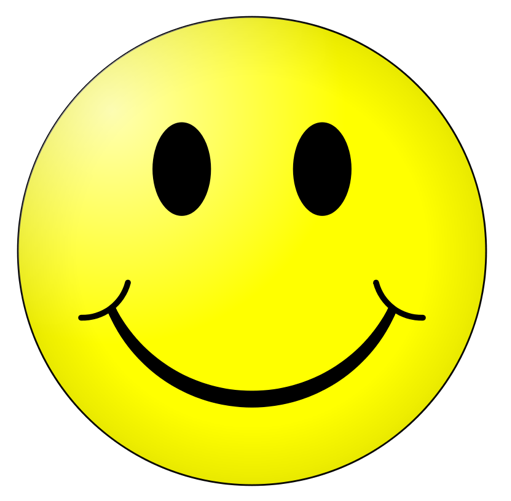 Всемирный день ребенка (20 ноября)           Международный праздник Всемирный день ребенка (Universal Children's Day) празднуется в большинстве стран - членов ООН 20 ноября. Именно в этот день в 1959 году была принята Декларация прав ребенка, а тридцать лет спустя - в 1989 году - Конвенция прав ребенка. Конвенция, в отличие от Декларации, носит для государств-участников характер обязательного для исполнения документа.  Поэтому те права детей, которые прописаны в Конвенции, должны неукоснительно соблюдаться. Основная идея Конвенции заключается в наилучшем обеспечении интересов ребенка. Положения Конвенции сводятся к четырем основным требованиям, которые должны обеспечить права детей: выживание, развитие, защита и обеспечение активного участия в жизни общества. Главный принцип, который провозглашает Конвенция, признание ребенка полноценной и полноправной личностью.              К сожалению, сегодня права детей нарушаются достаточно часто. Этот день учрежден с целью напоминания обществу о необходимости защищать права ребенка и соблюдать их.  Задачи:Познакомить детей в соответствующей их возрасту форме с основными документами по защите прав ребенка. Развивать уважение и терпимость к людям независимо от их социального происхождения, расовой и национальной принадлежности, языка, вероисповедания, пола, возраста, личностного и поведенческого своеобразия (в том числе внешнего облика, физических недостатков и пр.). Способствовать формированию чувства собственного достоинства, осознания своих прав и свобод, чувства ответственности (за другого человека, за начатое дело, за данное слово и др.). Развивать уважение к достоинству и личным правам другого человека. Разъяснять общественные нормы и правила поведения.           В рамках Всемирного дня ребенка предлагаем:создать информационные буклеты, памятки: «Конвенция и Я», «Твои права», «Твои обязанности», «Детство без жестокости», «Правила безопасности»; оформить информационную газету (стенд);провести ознакомительные мероприятия с Конвенцией ООН о правах ребенка;провести мастер – классы творческие занятия взрослых с детьми на правовую тематику, возможны коллективные формы работы;провести акцию «Имею право на права!» среди детей и их родителей (законных представителей). Для оформления акции изготавливаются 2 рисунка – макета с изображением дерева (одно для взрослых с вопросом «Нарушаются ли права Ваших детей?», другое для детей: «Нарушаются ли твои права?»), ладошки - листочки  с вариантами ответов ДА – красные, НЕТ – желтые, ИНОГДА – зеленые. Участникам акции предлагается выразить свое отношение, выбрав подходящий вариант ответа. (Ладошки – листочки должны  с обратной стороны иметь двухсторонний скотч размером 1см.*1см. – возможность прикрепить на «дерево»). С родителями:- групповые дискуссии «Наказывая, подумай: зачем?»; - консультации психолога «Научите ребенка делать добро» и др.- оформление рекомендаций по проблеме; - организация информационных  стендов «Правам ребенка посвящается», «Права детей» и др.С педагогами:- изучение документов, создание информационных стендов, деловые игры, проведение семинаров «Защита прав и правовое воспитание детей», педагогический мост «д\с – начальная школа», диспут «Положение детей в России», конференции и другие формы  работы. Международный день детского телефона доверия (17 мая)            Сегодня во всем мире отмечается Международный день детского телефона доверия. По словам Уполномоченного при Президенте Российской Федерации по правам ребенка Павла Астахова, детский телефон доверия – важнейшая составляющая профилактики жестокого обращения с детьми, а также суицидов в подростковой среде. Россия  занимает первое место по числу самоубийств среди несовершеннолетних, поэтому эффективная работа национальных телефонов доверия имеет принципиально значение для нашей страны. «Телефон доверия – зачастую единственный инструмент, к которому может прибегнуть ребенок, чтобы рассказать о сложной ситуации, в которую он попал по вине взрослых. Важно, чтобы номера телефонов доверия были широко известны, чтобы они висели во всех школах, поликлиниках и других детских учреждениях», - уверен П. Астахов.             В 2010 году Фондом поддержки детей, находящихся в трудной жизненной ситуации, в рамках Общенациональной информационной кампании по противодействию жестокому обращению с детьми был создан единый общероссийский номер детского телефона доверия 8-800-2000-122.              В настоящее время в 82 субъектах РФ работает 200 служб детского телефона доверия под единым общероссийским номером. За период с 1 сентября 2010 года по 31 марта 2011 года на телефон доверия поступило 396 563 обращения от детей и взрослых: более 210 тысяч звонков от детей, более 44 тысяч от родителей и более 141 тысячи от иных граждан (соседей, бабушек, учителей и воспитателей). Все обращения анонимны и бесплатны.            Самыми актуальными проблемами являются сложности в отношениях детей со сверстниками (конфликты в школе, ссоры с друзьями, отсутствие друзей, первая любовь и др.) – около 45 % звонков, и проблемы детско-родительских отношений (развод родителей, непонимание и др.) – около 35 %. Около 3 % поступающих звонков – о жестоком обращении с детьми в семье, в среде сверстников и о случаях сексуального насилия. Около 17 % обращений касаются самых разных тем – от беременности до профориентации подростков.            В рамках  Международного дня детского телефона доверия предлагаем:создать информационные буклеты, памятки: «Детский телефон доверия и Я», «Скажи телефону доверия «Да!», «Телефона доверия» и другие; оформить информационную газету (стенд);осветить Международный день детского телефона доверия в СМИ;провести лекции, беседы, классные часы;организовать выступления (встречи) со специалистами регионального ДТД на родительских собраниях;разместить баннеры, информацию о ДТД  на официальных сайтах и информационных порталах образовательного учреждения;провести конкурс детского творчества;провести конкурс на лучшую историю «Как мне помог ДТД»;провести акцию «Телефон доверия – шаг к безопасности ребенка?!» среди детей и их родителей (законных представителей). Для оформления акции изготавливаются   рисунки – макеты с изображением телефонов. Волонтеры предлагают участникам акции ответить на вопрос «Нужен ли детский телефон доверия?», прикрепив стикер с ответом «ДА» или «НЕТ».  Международный день защиты детей (1 июня)            1 июня – это первый день лета, который совпадает с первым днем школьных летних каникул. В этот же день во многих странах мира отмечается праздник – Международный день защиты детей. В нашей стране этот праздник также не остался без внимания. День защиты детей - самый старый международный праздник. История рассказывает нам о том, что решение о проведении этого праздника было принято в Женеве в 1925 году. Это произошло на конференции, которая был посвящена вопросам благополучия детей. Почему было принято решение отмечать праздник 1 июня, история умалчивает. Однако существует несколько предположений, почему так произошло.            По одной из версий, все началось в городе Сан-Франциско, где в 1925 году Генеральный консул Китая устроил для китайских детей-сирот праздник – Фестиваль лодок-драконов. В этот же день в Женеве проходила конференция, темой которой было решение вопросов благополучия детей.           Так случилось, что эти два события произошли 1 июня, вследствие чего и праздник Международный день защиты детей стали отмечать именно в этот день. У этого дня даже есть свой флаг.Вокруг земного шара находятся пять стилизованных фигурок. Земной шар символизирует наш общий дом – планету Земля. А пять человеческих фигурок разных цветов (синего, желтого, черного, белого и красного) выступают как символы разнообразия и терпимости.             История Дня защиты детей в нашей стране рассказывает о том, что 1 июня было принято отмечать этот праздник. Начинался праздник с речей, а также дискуссий на тему прав и благополучия детей. В этот же день проводили премьеры художественных фильмов и телевизионных передач для детей. В день защиты детей устраивали спортивные состязания для детей и иные мероприятия. Сегодня этот праздник отмечается 1 июня более чем в 30 странах мира. В Международный день защиты детей устраиваются мероприятия для детей, проводятся конкурсы с подарками, устраиваются концертные программы, также различные выставки и познавательные мероприятия. 1 июня принято устраивать благотворительные акции, целью которых является улучшение жизни детей.            Международный день защиты детей - это, прежде всего, напоминание взрослым о необходимости соблюдения прав детей на жизнь, на свободу мнения и религии, на образование, отдых и досуг, на защиту от физического и психологического насилия, на защиту от эксплуатации детского труда как необходимых условий для формирования гуманного и справедливого общества.              Государство признает детство важным этапом жизни человека и исходит из принципов приоритетности подготовки детей к полноценной жизни в обществе, развития у них общественно значимой и творческой активности, воспитания в них высоких нравственных качеств, патриотизма и гражданственности.             В особом внимании нуждаются дети, которые зачастую «выпадают из поля зрения» властей и общества в целом: дети в кризисной ситуации, дети, живущие с ВИЧ, «уличные дети», дети мигрантов и другие. Одна из наиболее остро стоящих проблем в России – положение детей-инвалидов и их семей. Сегодня в стране более 600 тысяч детей, имеющих статус «инвалид».             Так что День защиты детей надо ценить как праздник, который помогает социальному развитию детей, физическому и душевному.Проект проведения Дня защиты детей №11. Цели и задачи празднования Дня защиты детейОсновная цель праздника — создание устойчивого внимания и стабильного интереса общества к проблемам защиты прав детей и объединение усилий государственных структур, общественных, неправительственных организаций, СМИ и других социальных групп по формированию и реализации государственной политики в интересах детей и подростков.Задачи:Повышение значимости детства — как важного этапа в жизни; Развитие творческого, жизненного потенциала детей, формирование активной гражданской, социальной и политической позиции детей; Привлечение всеобщего внимания к проблемам детей различных категорий; Усиление внимания к вопросам реализации и защиты прав и законных интересов детей; Развитие партнерства государственных, общественных организаций, социальных групп в интересах детей; Формирование и развитие нравственно-духовного потенциала детей и всех граждан.2. Организация подготовки и поведения Дня защиты детей         Успех проведения ДЗД во многом зависит от его заблаговременной подготовки, правильного распределения обязанностей между организациями. При выборе мероприятия необходимо учитывать специфику учреждения, возможность технического обеспечения. Необходимо тщательное планирование комплекса мероприятий.3. Методика проведения Дня защиты детей           Мероприятия, посвященные Международному дню защиты,  детей характеризуются многообразием проводимых форм (конкурсы, круглые столы, презентации, театрализованные представления, соревнования, фестивали, концерты, художественные программы, творческие отчеты, тематические недели и дни и т.д.)4. Ожидаемый результат           Партнерство государственных органов, образовательных учреждений, общественных объединений, неправительственных организаций по вопросам охраны и защиты детства.           Активная гражданская, социальная и политическая позиция детей. Дети должны иметь возможность активно участвовать в обсуждении и реализации касающихся их решений. Участие в «самоуправлении», общественном движении.            Снижение числа детей, находящихся в трудной жизненной ситуации. В ходе проведения празднования необходимо уделить   внимание детям особых категорий: детей-сирот, детей, оставшихся без попечения родителей, детей-инвалидов, безнадзорных и беспризорных, детей подвергшихся насилию и эксплуатации Раскрытие потенциала каждого ребенка. Обеспечение развития, социализации, развития творческого личностного потенциала детей            Духовно-нравственное развитие человека, укрепление института семьи.           Правовое просвещение. Развитие эффективных механизмов защиты прав и законных интересов детей, поведение масштабного правового просвещения.Проект проведения Дня защиты детей   №2              Исходя из современных требований, основными целями и задачами «Дня защиты детей» должны быть:формирование и развитие у учащихся высоких морально-психологических качеств; психологической устойчивости к опасностям и чрезвычайным ситуациям; бережного отношения к окружающей среде и своему здоровью, любви к своей Родине, готовности к ее защите; совершенствование учащимися теоретических знаний, полученных в процессе обучения по курсу «Основы безопасности жизнедеятельности»; воспитание у учащихся уверенности в эффективности мероприятий, проводимых в интересах предупреждения чрезвычайных ситуаций, успешной ликвидации последствий стихийных бедствий, аварий и катастроф, а также убежденности в необходимости принимать в них посильное участие; пропаганда боевых и трудовых традиций России, ее Вооруженных сил, гражданской обороны, Министерства по чрезвычайным ситуациям Российской Федерации; приобретение и закрепление практических навыков для действий в экстремальных ситуациях.              Мероприятия «Дня защиты детей» оформляются приказом руководителя учреждения. При этом необходимо учитывать, что при проведении соревнований, викторин, олимпиад может возникнуть травмоопасная обстановка, поэтому обязательно нужно разработать инструкцию по мерам безопасности именно на период проведения мероприятий «Дня защиты детей».               К отрабатываемым документам относятся:Приказ «О подготовке и проведении ДЗД».План проведения ДЗД.Отчетные документы.              Прежде всего, готовится приказ директора, в котором обязательно указываются: цели, задачи и время проведения; состав участников, порядок их подготовки по классам и категориям; объем работ по материально- техническому обеспечению; ответственные организаторы; состав общей комиссии, подкомиссий (жюри); дата общей готовности и день проведения.              На основе этого документа развертывается вся основная подготовительная часть. Основными практическими мероприятиями, проводимыми в этот день, могут быть:оповещение и сбор руководящего состава;учебные эвакуационные мероприятия;действия по сигналу оповещения «Внимание всем!»;действия при аварии с АХОВ и др.;действия при обнаружении взрывного устройства;изготовление простейших средств индивидуальной защиты;тренировка по одеванию средств индивидуальной защиты;открытые и показные занятия;конкурсы, викторины, игры, соревнования, эстафеты и т.п. по тематике ГО и ЧС (ОБЖ);встречи с ветеранами войны (в Чечне, в Афганистане), с ликвидаторами аварии на Чернобыльской АЭС, ветеранами вооруженных сил и ГО (МЧС) (с пожарными-спасателями);тренировки в работе с приборами РХН и дозиметрического контроля;тренировки по оказанию первой само- и взаимопомощи и т.п.              Всех учащихся школ в процессе подготовки целесообразно разделить на три возрастные группы (1-4, 5-8, 9-11 классы) и своевременно довести до каждой перечень мероприятий, в которых данная группа участвует, их содержание, место и время проведения.Мероприятия для первой возрастной группы:викторина «Условия безопасного поведения учащихся»; тренировки по разделу «Безопасность и защита человека в чрезвычайных ситуациях».Мероприятия для второй возрастной группы:викторина по разделу «Безопасность и защита человека в чрезвычайных ситуациях»; показное практическое занятие по действиям учащихся в ЧС; соревнования по оказанию первой медицинской помощи.Мероприятия для третьей возрастной группы:открытые и показательные уроки по разделам «Безопасность и защита человека в чрезвычайных ситуациях» и «Основы подготовки к военной службе» курса ОБЖ; соревнования по оказанию первой медицинской помощи;военизированная эстафета; соревнования по прикладной физической культуре.Исходя из возможностей учебного заведения, могут проводиться и другие мероприятия.Подход в организации мероприятий для каждой возрастной группы должен носить дифференцированный характер.Главными условиями успешного проведения ДЗД являются:разнообразие форм и методов проведения мероприятий, создание атмосферы праздника;максимальное насыщение практическими мероприятиями, состязательный характер;борьба за право называться лучшим классом по курсу ОБЖ;правильный выбор времени (все запланированные мероприятия должны проводиться без нарушения учебного процесса в часы плановой объектовой тренировки).Всероссийский день семьи, любви и верности (8 июля)             Символично, что Всероссийский день семьи, любви и верности впервые отмечался в 2008 году, который был объявлен годом семьи.             Этот праздник в России учрежден по инициативе депутатов Государственной Думы. Интересно, что инициатива празднования Дня семьи поддержана всеми традиционными религиозными организациями России — ведь идея празднования Дня семьи, любви и верности не имеет конфессиональных границ. В каждой религии есть примеры семейной верности и любви.              Идея праздника возникла несколько лет назад у жителей города Мурома (Владимирской области), где покоятся мощи святых супругов Петра и Февронии, покровителей христианского брака, чья память совершается 8 июля.              В их жизни воплощаются черты, которые традиционные религии России всегда связывали с идеалом супружества, а именно: благочестие, взаимная любовь и верность, совершение дел милосердия и попечение о различных нуждах своих сограждан.               Но семья — это еще и очень важная социальная единица, которая находится под охраной закона. В Статье 38 Конституции РФ четко изложено, что:1. Материнство и детство, семья находятся под защитой государства.2. Забота о детях, их воспитание — равное право и обязанность родителей.3. Трудоспособные дети, достигшие 18 лет, должны заботиться о нетрудоспособных родителях.              У нового семейного праздника  есть нежный символ — ромашка. Этому теплому празднику рады в любом доме, поэтому  ему так легко шагается — выйдя из церковного календаря, он готов постучаться в каждую дверь.    Справочный материал для использования в работеУполномоченных по правам участников образовательного процесса.  Права и обязанности учащихсяПрава и обязанности ребенка охраняются Конвенцией ООН о правах ребенка, иными международными конвенциями и действующим законодательством РФ.Учащийся имеет право на:1. На свободу мысли, совести и религии, свободное выражение собственных мнений и убеждений, свободу получения информации, уважение человеческого достоинства и защиту от вмешательства в личную жизнь.(Всеобщая декларация прав человека, Конвенция о правах ребенка, ст.ст.12-14,16,17, Конституция РФ, глава 2). 2. Защиту от экономической эксплуатации и работы, которая может послужить препятствием в получении образования либо наносить ущерб здоровью.(Конвенция о правах ребенка, ст.31, Закон РФ «Об образовании, ст.50 п.14) 3. Развитие личности, талантов, умственных и физических способностей.(Конвенция о правах ребенка, ст.28,29) 4. Защиту от применения методов физического и психического насилия. (Закон РФ «Об образовании, ст.15 п.6)5.Получение бесплатного образования в соответствии с государственными образовательными стандартами. (Конвенция о правах ребенка, ст.28, Конституция РФ, ст.43, Закон РФ «Об образовании, ст.5 п.3, ст50 п.7) 6. Дополнительную бесплатную помощь учителя в получении знаний на специальных занятиях, предусмотренных графиком работы школы и учителя.(Типовое положение об общеобразовательном учреждении (утв. постановлением Правительства РФ от 19 марта 2001 г. N 196) п.49)7.Обучение в пределах государственных образовательных стандартов по индивидуальным учебным планам, в том числе обучение на дому по медицинским показаниям, ускоренный курс обучения.(Закон РФ «Об образовании, ст.50 п.4) 8. Свободное посещение мероприятий, не предусмотренных учебным планом.(Закон РФ «Об образовании, ст.50 п.16) 9. Выбор формы получения образования (очное, экстернат, семейное и другие), досрочную сдачу экзаменов (в соответствии с документами, регламентирующими учебный процесс), обучение на дому (по медицинским показаниям).(Закон РФ «Об образовании, ст.10 п.1, ст.50 п.2) 10. Перевод в другое образовательное учреждение, реализующее образовательную программу соответствующего уровня. (Закон РФ «Об образовании, ст.50 п.п.17,19) 11. Получение дополнительных (в том числе платных) образовательных услуг, оказываемых в соответствии с Уставом школы. (Закон РФ «Об образовании, ст.50 п.4) Платные образовательные услуги могут быть оказаны только по желанию учащегося и только за рамками основной образовательной деятельности, предусмотренной государственными образовательными стандартами. (Постановление Правительства РФ от 5 июля 2001 г. N 505 "Об утверждении Правил оказания платных образовательных услуг" п.п.4,5)12. Бесплатное пользование библиотечно-информационными ресурсами гимназии. (Закон РФ «Об образовании, ст.50 п.4) 13. Добровольное привлечение к труду, не предусмотренному образовательной программой. Учащийся не может быть снят с уроков для выполнения какой-либо работы, не связанной с учебным процессом. (Конвенция о правах ребенка, ст.32 п.1; Закон РФ «Об образовании, ст.50 п.14; Типовое положение об общеобразовательном учреждении (утв. постановлением Правительства РФ от 19 марта 2001 г. N 196) п.50) 14. Отстаивание своих взглядов и убеждений при обсуждении спорных и неоднозначных вопросов в корректной форме. Изложение классному руководителю, психологу, директору школы, другим учителям, Уполномоченному по правам участников образовательного процесса своих проблем и получение от них помощи, объяснений, ответов.(Типовое положение об общеобразовательном учреждении (утв. постановлением Правительства РФ от 19 марта 2001 г. N 196) п.49)15. Представление образовательного учреждения на конкурсах, смотрах, соревнованиях и иных мероприятиях в соответствии со своими возможностями и умениями.(Типовое положение об общеобразовательном учреждении (утв. постановлением Правительства РФ от 19 марта 2001 г. N 196) п.49.1)16. Условия обучения, гарантирующие охрану и укрепление здоровья. (Закон РФ «Об образовании, ст.51, Федеральный закон от 30 марта 1999 г. N 52-ФЗ "О санитарно-эпидемиологическом благополучии населения", ст.28)17. Отсутствие домашнего задания на выходные дни с 1 по 4 классы (кроме чтения художественной литературы), а также отсутствие задания на каникулы для учащихся всех классов.(Конвенция о правах ребенка, ст.31; Постановление Главного государственного санитарного врача РФ от 28 ноября 2002 г. N 44 "О введении в действие санитарно-эпидемиологических правил и нормативов СанПиН 2.4.2.1178-02", п.2.9.19.) 18. Отдых в перерывах между уроками и в каникулярное время. (Типовое положение об общеобразовательном учреждении, п.42, Постановление Главного государственного санитарного врача РФ от 28 ноября 2002 г. N 44 "О введении в действие санитарно-эпидемиологических правил и нормативов СанПиН 2.4.2.1178-02", п.2.9.4, 2.9.18) 19. Участие в культурной жизни школы, организуемых в ней мероприятиях, соответствующих его возрасту.(Конвенция ООН «О правах ребенка», ст.31) 20. Открытое высказывание своего мнения, предложений об изменениях в образовательной деятельности, о качестве образовательного процесса.(Типовое положение об общеобразовательном учреждении (утв. постановлением Правительства РФ от 19 марта 2001 г. N 196) п.49)21. Участие в управлении школой в соответствии с Уставом. (Закон РФ «Об образовании, ст.50 п.4; Типовое положение об общеобразовательном учреждении (утв. постановлением Правительства РФ от 19 марта 2001 г. N 196) п.49)22. Самостоятельно или через своих выборных представителей ходатайствовать перед администрацией образовательного учреждения о проведении с участием выборных представителей учащихся дисциплинарного расследования деятельности работников школы, нарушающих и ущемляющих права ребенка. Если учащиеся не согласны с решением администрации, то они  вправе через своих выборных представителей обратиться за содействием и помощью в уполномоченные государственные органы. (Федеральный закон от 24 июля 1998 г. N 124-ФЗ "Об основных гарантиях прав ребенка в Российской Федерации", ст.9 п.3)23. Использование для выступлений школьной газеты, стенгазеты, открытых микрофонов, ящика доверия, книги отзывов и предложений; проведение во внеучебное время собраний, митингов по вопросам защиты своих нарушенных прав.(Федеральный закон от 24 июля 1998 г. N 124-ФЗ "Об основных гарантиях прав ребенка в Российской Федерации", ст.9 п.3; Типовое положение об общеобразовательном учреждении (утв. постановлением Правительства РФ от 19 марта 2001 г. N 196) п.49)24. Добровольно вступать в общественные организации, создавать в школе детские общественные организации, создавать различные общественные объединения, если они не противоречат Уставу.(Закон РФ «Об образовании, ст.50 п.15; Федеральный закон от 24 июля 1998 г. N 124-ФЗ "Об основных гарантиях прав ребенка в Российской Федерации", ст.9). Обязанности учащихся:1. Добросовестно учиться.(Конституция РФ ст.43 п.4, Типовое положение об общеобразовательном учреждении (утв. постановлением Правительства РФ от 19 марта 2001 г. N 196) п.57) 2. Выполнять требования устава школы. (Типовое положение об общеобразовательном учреждении (утв. постановлением Правительства РФ от 19 марта 2001 г. N 196) п.57)3. Достойно, культурно вести себя в школе и за ее пределами, заботиться о чести и поддержании традиций школы, её авторитете.(Типовое положение об общеобразовательном учреждении (утв. постановлением Правительства РФ от 19 марта 2001 г. N 196) п.57)4. Уважать честь и достоинство других учащихся и работников школы. (Типовое положение об общеобразовательном учреждении (утв. Постановлением Правительства РФ от 19 марта 2001 г. N 196) п.57)5. Беречь школьное имущество, соблюдать чистоту и порядок на территории школы.(Типовое положение об общеобразовательном учреждении (утв. Постановлением Правительства РФ от 19 марта 2001 г. N 196) п.57) 6. Принимать участие в мероприятиях по благоустройству территории, уборке классов и дежурствам при их согласии и согласии родителей (законных представителей).(Закон РФ «Об образовании, ст.50 п.14, Приказ Минобразования РФ от 09.02.1998 № 322 «Об утверждении базисного учебного плана общеобразовательных учреждений Российской Федерации», Приказ Минобразования РФ от 9 марта 2004 г. N 1312 "Об утверждении федерального базисного учебного плана и примерных учебных планов для образовательных учреждений Российской Федерации, реализующих программы общего образования") 7. Приносить на занятия все необходимые учебники, тетради, пособия, инструменты и письменные принадлежности. Типовое положение об общеобразовательном учреждении (утв. постановлением Правительства РФ от 19 марта 2001 г. N 196) п.57) 8. Выполнять домашние задания в установленные сроки.(Конституция РФ ст.43 п.4, Типовое положение об общеобразовательном учреждении (утв. постановлением Правительства РФ от 19 марта 2001 г. N 196) п.57)9. Ежедневно вести запись домашних заданий в дневнике, по первому требованию учителя предъявлять дневник. Дневник учащегося является основным документом, в котором фиксируются все, связанные с процессом обучения, факты.10. В случае пропуска занятий приносить записку от родителей или справку из медицинского учреждения.(Закон РФ от 10 июля 1992 г. N 3266-1 "Об образовании" ст.51, Типовая инструкция к заполнению форм первичной медицинской документации лечебно-профилактических учреждений (утв. Минздравом СССР от 20 июня 1983 г. N 27-14/70-83) 11. Каждый несовершеннолетний обязан получить основное общее образование, эта обязанность сохраняет силу до достижения им 15 лет. (Закон РФ “Об образовании”, ст. 19)Общие правила поведения учащихся:1. Не отвлекаться самому и не отвлекать других учащихся от занятий, так как этим нарушается право других учащихся на получение необходимых знаний. (Конституция РФ, ст.17 п.3)2. Время перемены - личное время каждого учащегося, которое он может проводить по своему усмотрению, не мешая при этом другим.Во время перемен учащийся должен навести порядок на своем рабочем месте; приготовить все необходимое к следующему уроку; выйти из кабинета, если попросит учитель; подчиняться требованиям дежурных по этажу; не мешать отдыхать другим учащимся. (Конституция РФ, ст.17 п.3)Учащимся запрещается: 1. Приносить оружие (в том числе ножи), взрывчатые, огнеопасные вещества; спиртные напитки, сигареты, наркотики и другие одурманивающие средства. (Федеральный закон от 10 июля 2001 г. N 87-ФЗ "Об ограничении курения табака", ст.6, Федеральный закон от 7 марта 2005 г. N 11-ФЗ "Об ограничениях розничной продажи и потребления (распития) пива и напитков, изготавливаемых на его основе", ст.2) 2. Курение на территории образовательного учреждения.(Федеральный закон от 10 июля 2001 г. N 87-ФЗ "Об ограничении курения табака", ст.6)3. Использовать непристойные выражения и жесты.(Конституция РФ, ст.19 п.2, ст.21 п.2, Типовое положение об общеобразовательном учреждении (утв. постановлением Правительства РФ от 19 марта 2001 г. N 196) п.57)4. Запугивания, издевательства, унижение личности, дискриминация по национальному или расовому признаку в адрес всех участников образовательного процесса.(Конституция РФ, ст.19 п.2, ст.21 п.2)    Права, обязанности и ответственность учителя и классного руководителяУчитель, классный руководитель имеет право на:1. Защиту профессиональной чести и достоинства.(Закон РФ «Об образовании, ст.55 п.1, Типовое положение об общеобразовательном учреждении (утв. постановлением Правительства РФ от 19 марта 2001 г. N 196) п.64)2. Защиту человеческого достоинства, если оно нарушено со стороны администрации, ученика или его родителей (законных представителей).(Конституция РФ, ст.23 п.1)3. Участие в управлении школой в соответствии с Уставом. (Типовое положение об общеобразовательном учреждении (утв. Постановлением Правительства РФ от 19 марта 2001 г. N 196) п.64)4. Высказывание в корректной форме (устно или письменно) критических замечаний о деятельности любого работника гимназии или системы образования. Высказывание претензии к ребенку в деликатной форме.5. Условия для осуществления учебно-воспитательного процесса, получение рабочего места, оборудованного в соответствии с санитарно-гигиеническими нормами и нормами охраны труда, снабженного необходимыми пособиями.(Трудовой кодекс РФ, ст.22) 6. Выдвижение своей кандидатуры на любую выборную должность в педагогическом коллективе.(Типовое положение об общеобразовательном учреждении (утв. Постановлением Правительства РФ от 19 марта 2001 г. N 196) п.64)7. Свободу выбора и использования методик обучения и воспитания, учебных пособий и материалов, учебников. (Закон РФ «Об образовании, ст.55 п.4,, Типовое положение об общеобразовательном учреждении (утв. постановлением Правительства РФ от 19 марта 2001 г. N 196) п.65)8. Свободу выбора методов оценки знаний учащихся.(Закон РФ «Об образовании, ст.55 п.4, Типовое положение об общеобразовательном учреждении (утв. постановлением Правительства РФ от 19 марта 2001 г. N 196) п.65)9. Установление требований к поведению учащихся на занятиях. Эти правила не должны ущемлять достоинство ученика и противоречить Уставу школы.(Конвенция о правах ребенка, ст.ст.3,19) 10. Конфиденциальность дисциплинарного расследования, за исключением случаев, ведущих к запрещению заниматься педагогической деятельностью, или при необходимости защиты интересов обучающихся; знакомиться с жалобами и другими документами, содержащими оценку его работы, давать по ним объяснения.(Закон РФ «Об образовании, ст.55 п.3)11. Творчество, инициативу в освоении образовательных и развивающих программ.(Закон РФ «Об образовании, ст.55 п.4, Типовое положение об общеобразовательном учреждении (утв. постановлением Правительства РФ от 19 марта 2001 г. N 196) п.65)12. Обращение индивидуально или в составе группы лиц к Уполномоченному по правам участников образовательного процесса, в любые вышестоящие инстанции с заявлениями, предложениями, жалобами.(Конституция РФ ст.33, Федеральный закон от 2 мая 2006 г. N 59-ФЗ "О порядке рассмотрения обращений граждан Российской Федерации" ст.2 п.1) 13. Отгулы за работу в выходные и праздничные дни, оплату труда в нерабочие дни в двойном размере в соответствии с законодательством РФ.(Трудовой кодекс РФ, ст.153) 14. Требовать:- от родителей (законных представителей) посещение родительских собраний, создания нормальных условий для учебы ребенка (рабочее место, режим дня);(Семейный кодекс РФ, ст.63 п.2, Типовое положение об общеобразовательном учреждении (утв. постановлением Правительства РФ от 19 марта 2001 г. N 196) п.60)- от учащихся соблюдения Правил школьной жизни. Учитель обязан: 1. Работать честно и добросовестно, выполнять обязанности, определенные должностными инструкциями, трудовым договором, коллективным договором, уставом гимназии, правилами внутреннего трудового распорядка, соблюдать требования техники безопасности и охраны труда, производственной санитарии и гигиены, противопожарной безопасности.(Типовое положение об общеобразовательном учреждении (утв. постановлением Правительства РФ от 19 марта 2001 г. N 196) п.67).2. Уважать личность ребенка, его человеческое достоинство.(Конвенция о правах ребенка, ст.ст.2,12-17,19)3. Уважать права учащихся на выражение мнений и убеждений. (Конвенция о правах ребенка, ст.ст.12,13) 4. Поддерживать дисциплину на основе уважения человеческого достоинства учащихся методами, исключающими физическое и психическое насилие по отношению к ученикам. (Конвенция о правах ребенка, ст.19, Типовое положение об общеобразовательном учреждении (утв. Постановлением Правительства РФ от 19 марта 2001 г. N 196) п.57, Закон РФ «Об образовании», ст.15. п.6)5. Систематически повышать свой профессиональный уровень, использовать современные методики обучения. (Типовое положение об общеобразовательном учреждении (утв. Постановлением Правительства РФ от 19 марта 2001 г. N 196) п.67) 6. Принимать меры предосторожности для предупреждения несчастных случаев с учащимися. Нести ответственность за жизнь и здоровье учащихся во время урока. (Закон РФ “Об образовании”, ст. 15)Обязанности классного руководителя: Приказ Министерства образования и науки РФ от 3 февраля 2006 г. N 21"Об утверждении Методических рекомендаций об осуществлении функций классного руководителя педагогическими работниками государственных общеобразовательных учреждений субъектов Российской Федерации и муниципальных общеобразовательных учреждений" 1. Соблюдать права и свободы учащихся.2. Поддерживать тесный контакт с родителями (законными представителями) учащегося. 3. Оповещать их своевременно о родительских собраниях.4. Выставлять оценки учащихся в дневник не реже 1 раза в неделю.5.Проводить классные часы 1 час в неделю, из них 1 час в месяц - проведение анализа динамики успеваемости и поведении учащихся класса.6. Содействовать созданию благоприятных условий для индивидуального развития и нравственного формирования личности ребенка.7. Содействовать становлению и развитию классного коллектива.8. Вносить необходимые коррективы в систему воспитания учащихся.9. Содействовать созданию благоприятного морально-психологического климата для каждого учащегося.10. Помогать учащимся решать проблемы, возникающие в общении с одноклассниками, учителями, родителями (законными представителями).11. Содействовать получению дополнительного образования учащимися.12. Организовывать с учащимися внеклассные мероприятия, экскурсии образовательного и воспитательного характера.13. Вносить предложения по улучшению и оздоровлению условий образовательного процесса.14. Организовывать изучение обучающимися и воспитанниками правил по охране труда, правил дорожного движения, поведения в быту и т.д.15. Оперативно извещать администрацию о каждом несчастном случае, принимать меры по оказанию первой медицинской доврачебной помощи.16. Во время школьных мероприятий находиться со своим классом.Учителю запрещено: 1. Применять к учащемуся меры физического и психического насилия.( Закон РФ «Об образовании», ст.15.п.6, Типовое положение об общеобразовательном учреждении (утв. постановлением Правительства РФ от 19 марта 2001 г. N 196) п.57)2. Опаздывать на урок.(Трудовой кодекс РФ, ст.21) 2. Выгонять ученика с урока.(Конституция РФ, ст.43)3. Задавать домашнее задание на каникулярное время в 5-11 классах.(Конвенция о правах ребенка, ст.31; Постановление Главного государственного санитарного врача РФ от 28 ноября 2002 г. N 44 "О введении в действие санитарно-эпидемиологических правил и нормативов СанПиН 2.4.2.1178-02", п.2.9.19.)                      Права и обязанности родителей (законных представителей)Родители (законные представители) имеют право  на:1. Обеспечение со стороны государства общедоступности получения их детьми начального общего, основного общего и среднего  (полного) общего образования. (Конституция РФ, ст.43, Закон РФ “Об образовании”, ст.2 п.3, ст.5 п.3) 2. Выбор для своих детей форм получения образования, в том числе семейного образования, и видов образовательных учреждений. (Закон РФ “Об образовании”, ст.52 пп.1,4, Типовое положение об общеобразовательном учреждении (утв. постановлением Правительства РФ от 19 марта . N 196) п.59) 3. Ознакомление с Уставом школы и другими документами, регламентирующими организацию образовательного процесса. (Закон РФ “Об образовании”, ст.16, п.2, Федеральный закон от 24 июля . N 124-ФЗ "Об основных гарантиях прав ребенка в Российской Федерации" ст.9 п.4).4. Прием детей в соответствии с Уставом школы и действующим законодательством. (Закон РФ “Об образовании”, ст.16,ст.19 п.2) 5. Участие в управлении школой, в соответствии с Уставом школы (Совет школы, Попечительский совет, родительские комитеты). (Закон РФ «Об образовании, ст.52 п.1, Типовое положение об общеобразовательном учреждении (утв. постановлением Правительства РФ от 19 марта . N 196) п.59) 6. Ознакомление с ходом и содержанием образовательного процесса, а также с оценками успеваемости своих детей.(Закон РФ «Об образовании, ст.15 п.7)7. Перевод ребенка, получающего образование в семье,  для продолжения образования в школе при его положительной аттестации.(Закон РФ «Об образовании, ст.50 п.3)8. Обеспечение религиозного и нравственного воспитания в соответствии со своими собственными убеждениями. Никому в отдельности и ни одной группе лиц, взятой в целом, не следует навязывать религиозное воспитание, не совместимое с их убеждениями. (Конвенция о правах ребенка ст.14, Закон РФ «Об образовании, ст.2 п.4) 9. Посещение родительских собраний, а также на получение информации о своем ребенке, если это не противоречит закону и не наносит вреда ребенку (родители, проживающие отдельно от ребенка).(Семейный кодекс РФ, ст. 66)10. Добровольные пожертвования и целевые взносы школе в форме, предусмотренной Уставом и ознакомление с  материалами  об их использовании. (Закон РФ «Об образовании, ст.41, п.8)12. Перевод ребенка в другой  класс с согласия администрации (в  случае  конфликта  между родителем (законным представителем) и учителем, между учителем и учащимся, а также в случае конфликта между самими учащимися). (Конвенция о  правах ребенка, ст.3)13. Требование от органа исполнительной власти, осуществляющего функции по контролю и надзору в сфере образования, проверок содержания и качества подготовки обучающихся,  уровня и направленности образовательных программ по обращению в указанный орган на основании решения общего собрания родителей (законных представителей) учащихся школы. (Закон РФ «Об образовании, ст.38, п.1,2, Закон МО “Об образовании”, ст. 10, п. 1, ст. 18.4)Родители обязаны:1. Обеспечивать и защищать  права и интересы своих детей.(Семейный кодекс РФ, ст.64 п.1)2. Не причинять вред физическому и психическому здоровью детей, их нравственному развитию. (Семейный кодекс РФ, ст.65 п.1)3. Обеспечить детям получение основного общего образования и создать условия для получения ими среднего (полного) общего образования в общеобразовательной школе или в другом приравненном к ней по статусу образовательном учреждении.(Семейный кодекс РФ, ст.63 п.2, Типовое положение об общеобразовательном учреждении (утв. постановлением Правительства РФ от 19 марта . N 196) п.60)4. Воспитывать детей, исключая пренебрежительное, жестокое, грубое, унижающее человеческое достоинство обращение, оскорбление или их эксплуатацию. (Конвенция о правах ребенка, ст.18, Семейный кодекс РФ, ст.65 п.1)5. Выполнять Устав школы и настоящие Правила. (Закон РФ «Об образовании, ст.52 п.2, Типовое положение об общеобразовательном учреждении (утв. постановлением Правительства РФ от 19 марта . N 196) п.60)6. Отпускать ребенка на  внеклассные мероприятия, если ребенок здоров и сам того желает.(Закон РФ «Об образовании, ст.50 п.16)7. Обязанности родителей (законных представителей) обучающихся могут закрепляться в заключенном между ними и общеобразовательным учреждением договоре в соответствии с уставом этого учреждения: посещать  родительские собрания, поддерживать контакт  с  классным  руководителем своего ребенка, в случае причинения ущерба имуществу школы родители (законные представители) возмещают ущерб в полном объеме.(Типовое положение об общеобразовательном учреждении (утв. постановлением Правительства РФ от 19 марта . N 196) пп.60,61)Ответственность родителей (законных представителей):1. Родители (законные представители) учащихся несут ответственность за их воспитание, получение ими общего образования, создание необходимых условий для получения детьми общего образования. (Закон РФ «Об образовании, ст.52 п.5) 2. Неисполнение или ненадлежащее исполнение родителями (законными представителями) несовершеннолетних обязанностей по содержанию, воспитанию, обучению, защите прав и интересов несовершеннолетних влечет привлечение их к административной ответственности.(Кодекс об административных правонарушениях, ст.5.35)3. За вред, причиненный несовершеннолетним, не достигшим четырнадцати лет (малолетним), отвечают его родители (усыновители) или опекуны, если не докажут, что вред возник не по их вине. (Гражданский кодекс РФ, ст.1073)  Полезные телефоныдетские и семейные телефоны доверия, действующие на территории Ярославской областиг. Ярославль ДЛЯ ЗАМЕТОК____________________________________________________________________________________________________________________________________________________________________________________________________________________________________________________________________________________________________________________________________________________________________________________________________________________________________________________________________________________________________________________________________________________________________________________________________________________________________________________________________________________________________________________________________________________________________________________________________________________________________________________________________________________________________________________________________________________________________________________________________________________________________________________________________________________________________________________________________________________________________________________________________________________________________________________________________________________________________________________________________________________________________________________________________________________________________________________________________________________________________________________________________________________________________________________________________________________________________________________________________________________________________________________________________________________________________________________________________________________________________________________________________________________________________________________________________________________________________________________________________________________________________________________________________________________________________________________________________________________________________________________________________________________________________________________________________________________________________________________________________________________________________________________________________________________________________________________________________________________________________________________________________________________________________________________________________________________________________________________________________________________________________________________________________________________________________________________________________________________________________________________________________________________________________________________________________________________________________________________________________________________________№Название мероприятия Цели и задачиДатаОтветственныйПримечание123456№Дата обращенияФ.И.О.заявителя (категория)Адрес места жительства (класс)Причина обращения (нарушенное право)Принятые мерыКуда направлена информация (содействие)Результат12345678№ Название мероприятия Название мероприятияЦели и задачиЦели и задачиВид мероприятияВид мероприятияДата проведенияДата проведенияМесто проведенияМесто проведенияКатегория участниковКатегория участниковПриглашенныеПриглашенныеКоличество участниковКоличество участников112233445566778899п\пДата направление запросаКуда направлен запросДата получения ответаУчебный годВсегоУчащиесяУчителяРодителиУчебный годКол - во%Кол - во%Кол - во%Кол - во%2013/142014/152015/16Тематика обращенийСодержание обращенийКол - во% от всех обращений1. Правовые консультации.2. Взаимодействие «учитель - ученик».3.Взаимодействие «ученик - ученик».4. Семьи, находящиеся в трудной жизненной ситуации.5. Разное88002000122круглосуточноЭкстренная консультативно-психологическая помощь по телефону доверия с единым общероссийским номером (звонки для абонентов всей области бесплатные с любого телефона)8(4852) 30-03-03,
30-75-55круглосуточноМедико-психологическая помощьГУЗ ЯО «Ярославская областная клиническая психиатрическая больница»8(4852) 72-14-729.00-18.00Медико- психологическая помощь детям и подросткам с проблемами зависимости от психоактивных веществГУЗ ЯО «Ярославская областная наркологическая больница»8(4852) 30-38-809.00-16.00 выходные дни: суббота, воскресеньеКонсультативная медицинская помощьГУЗ ЯО центр по профилактике и борьбе со СПИДом8(4852) 73-10-50круглосуточноЭкстренная правовая помощь несовершеннолетним и родителямУВД по Ярославской области8(4852) 30-43-76,
58-48-58круглосуточноКонсультативная помощь по вопросам безопасности дорожного движенияГИБДД УВД по Ярославской области8(4852) 55-94-25круглосуточноЭкстренная правовая помощь несовершеннолетним и родителямЦентр временного содержания несовершеннолетних правонарушителей УВД по Ярославской области8(4852) 21-22-43круглосуточноЭкстренная консультативная помощь по проблемам употребления несовершеннолетними психоактивных веществУправление федеральной службы Российской Федерации по контролю за оборотом наркотиков по Ярославской области8(4852) 55-66-919.00-17.30 выходные дни: суббота, воскресенье.Психолого-педагогическая и медико-социальная помощь детям, оказавшимся в трудной жизненной ситуации8(4852) 94-73-88Ежедневно без выходных с 10-00 до 22-00Оказание консультативной помощи выпускникам учреждений для детей-сирот и детей, оставшихся без попечения родителейГород РыбинскГород Рыбинск8(4855) 28-25-44Понедельник-пятница, с 9.00 до 18.00Психологическая помощь детям и родителямУгличский МРУгличский МР89159886665круглосуточноПсихологическая помощь детям и родителямГород Переславль-ЗалесскийГород Переславль-Залесский8(48535) 6-24-25,
89011957425Понедельник-пятница, с 9.00 до 17.00Психологическая помощь детям и родителямРостовский МРРостовский МР8(48536) 6-82-01,
89011958201Круглосуточно. Консультирование специалистами с 8.00 до 17.00 (кроме выходных)Психологическая помощь детям и родителямТутаевский МРТутаевский МР8(48533) 22-1-22Понедельник-пятница, с 9.00 до 17.00Психологическая помощь детям и родителям